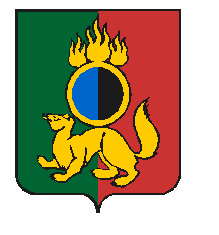 АДМИНИСТРАЦИЯ ГОРОДСКОГО ОКРУГА ПЕРВОУРАЛЬСКПОСТАНОВЛЕНИЕг. ПервоуральскО признании многоквартирных домов,  расположенных          по                  адресам:г.   Первоуральск,     ул.   Медиков, д. 7Б, ст.  Подволошная,   д. 10   п.  Билимбай,   ул. Металлистов, д. 38, п. Прогресс,                 ул. Зеленая, д. 7, п. Прогресс, ул. Розы Люксембург, д. 36,аварийными и подлежащими сносу и установлении срока для расселения граждан из аварийного жилищного фондаВ соответствии с Жилищным кодексом Российской Федерации, Федеральным законом «Об общих принципах организации местного самоуправления  в   Российской   Федерации»   от   06   октября   2003   года  № 131-ФЗ, руководствуясь Постановлением Правительства Российской Федерации от 28 января 2006 № 47 (в редакции от 24 декабря 2018 года) «Об утверждении Положения о признании помещения жилым помещением, жилого помещения непригодным для проживания, многоквартирного дома аварийным и подлежащим сносу или реконструкции, садового дома жилым домом и жилого дома садовым     домом»,       на     основании     заключений     межведомственной   комиссии  от 21 апреля 2022 года № 292, № 294, № 293 № 295, № 296 утвержденной постановлением  Администрации городского округа   Первоуральск   от   28   ноября   2016   года  № 2525 (в редакции постановления от 08 февраля 2022 года № 312), Администрация городского округа ПервоуральскПОСТАНОВЛЯЕТПризнать    многоквартирные      дома,      расположенные     по    адресам: -   город Первоуральск,  улица Медиков, дом 7Б, кадастровый номер: 66:58:0113001:150; - город Первоуральск, станция Подволошная, дом 10, кадастровый номер: 66:58:0112001:307;  -  город Первоуральск, поселок Билимбай, улица Металлистов, дом   38, кадастровый номер: 66:58:1301004:677;   -  город Первоуральск, поселок   Прогресс, улица Зеленая, дом 7, кадастровый номер: отсутствует; - город Первоуральск, поселок Прогресс, улица Розы Люксембург, дом 36, кадастровый номер: 66:58:0116002:1129 аварийными и подлежащими сносу.Жилищному отделу комитета по управлению имуществом Администрации городского округа Первоуральск:2.1. установить срок для сноса многоквартирного дома для собственников жилых помещений, требования  о сносе в установленный срок направить в адрес собственников помещений многоквартирного дома;2.2. рассмотреть вопрос о включении многоквартирного дома в муниципальную адресную программу по переселению граждан из аварийного жилищного фонда в планируемом 2029 году;2.3. направить настоящее постановление в Управление жилищно-коммунального хозяйства и строительства городского округа Первоуральск для дальнейшего использования в работе и направления заявителям по месту нахождения соответствующего помещения или многоквартирного дома;2.4. по завершении мероприятий по переселению граждан уведомить Управление жилищно-коммунального хозяйства и строительства городского округа Первоуральск для организации мероприятий по сносу многоквартирного дома.3. Опубликовать настоящее постановление в газете «Вечерний Первоуральск» и разместить на официальном сайте городского округа Первоуральск.4. Контроль за исполнением настоящего постановления возложить на заместителя Главы Администрации городского округа Первоуральск по муниципальному управлению Д.М. Крючкова. Глава городского округа Первоуральск		   	 		                  И.В. Кабец16.05.2022№1098